BAKERSFIELD COLLEGE STUDENT GOVERNMENT ASSOCIATION 1801 Panorama Drive, BCSGA Boardroom | Bakersfield, California 93305 DEPARTMENT OF STUDENT ORGANIZATIONS September 17, 2021 	11:00 AM – 12:00 PM 	Zoom Meeting Meeting Zoom link:  https://cccconfer.zoom.us/j/96715266149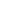 1) CALL MEETING TO ORDER  Meeting called to order at 11:05. 2) ASCERTAINMENT OF QUORUM Roll CallDirector of Student Organizations Escobar- PresentAdvisor Alvarez- PresentSenator Barraj- PresentSenator Singh- PresentStudent Organization Funding Manager Kaur- PresentA majority quorum was established so a bona fide meeting took place. 3) CORRECTIONS TO THE MINUTES                  The Body will discuss and correct minutes from previous meetings. a. The Body will consider the approval of unapproved minutes from the meeting held on 07/16/2021 b. The Body will consider the approval of the unapproved minutes from the meeting held on 08/6/2021 c. The Body will consider the approval of the unapproved minutes from the meeting held on 9/3/2021 Minutes from July 2nd, 2021, July 16th, 2021, July 23rd, 2021 are approved. Minutes from August 6th, 2021, August 23rd, 2021, and September 3rd, 2021 are approved. 4) PUBLIC COMMENT This segment of the meeting is reserved for persons desiring to address the Body on any matter of concern that is not stated on the agenda. A time limit of three (3) minutes per speaker and fifteen (15) minutes per topic shall be observed. The law does not permit any action to be taken, nor extended discussion of any items not on the agenda.  The Body may briefly respond to statements made or questions posed, however, for further information, please contact the BCSGA Vice President for the item of discussion to be placed on a future agenda. (Brown Act §54954.3)  a. Introduction of meeting attendees  The following student organizations were present:Rep Aaron (A2MEND) Rep Javier (Computer Science Club) Rep Evelyn (Ethics Bowl) Rep Naomi J. Bautista ( Japanese Culture Club)Rep Jacobo (Consent Project)Rep Escobar (LUPE) 4) REPORTS OF THE ASSOCIATION The chair shall recognize any officer of the association, including the BCSGA Advisor, to offer a report on official activities since the previous meeting and make any summary announcements deemed necessary for no longer than three minutes, save the advisor, who has infinite time. Director of Student Organizations, Daniel Escobar  Nothing to reportBCSGA Advisor, Nicole Alvarez Student Orgs can contact Advisor Alvarez or Director Escobar in regard to requesting a table to recruit members and bring awareness about their club. There are several ways organizations can be advertised such as a post on all SGA social media platforms or a feature on Renegade Pulse emails.6) NEW BUSINESS Items listed have not already been discussed once and thus are considered for approval by the Body. a. Discussion on Student Org registration Advisor Alvarez reminds student orgs to register and submit applications. b. Discussion on in-person club meetings  All nonessential in-person meetings are encouraged to be in a virtual format. However, if a Student Org wishes to host in-person meetings it can do so in settings like Renegade Park.  c. Discussion on Vallitix donation  Opportunity for student orgs or other members to volunteer at ticketing booths for football games and achieve funds for the organization. 6) ANNOUNCEMENTS The Chair shall recognize in turn BCSGA Officers requesting the floor for a period not to exceed one minute.   No new announcements to report7) ADJOURNMENT  The meeting was adjourned at 11:16 am. Agendas are posted seventy-two (72) hours, before the meetings commences in accordance with the Ralph M. Brown  	Act. Agendas are posted at the Bakersfield College Campus Center and online at www.bakersfieldcollege.edu/bcsga. Action items may be taken out of the order to be presented at the discretion of the Chair.BCSGA supports providing equal access to all programs for people with disabilities. Reasonable efforts will be made to provide accommodations to people with disabilities attending the meeting. 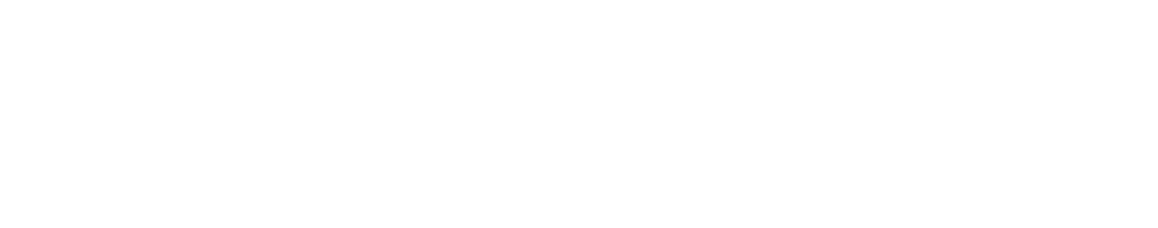 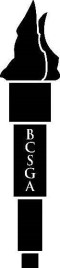 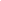 If you would like to request a copy of any of theagenda items or supporting materials listed, please contact Office of Student Life at (661) 395-4355 or email studentlife@bakersfieldcollege.edu. 